５月１９日（水）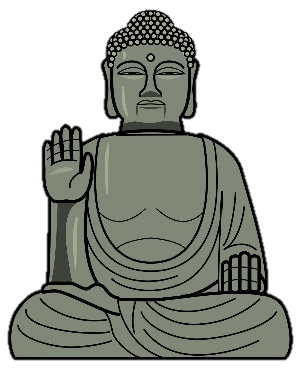 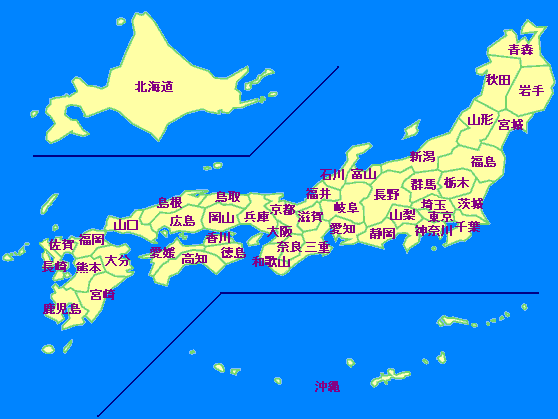 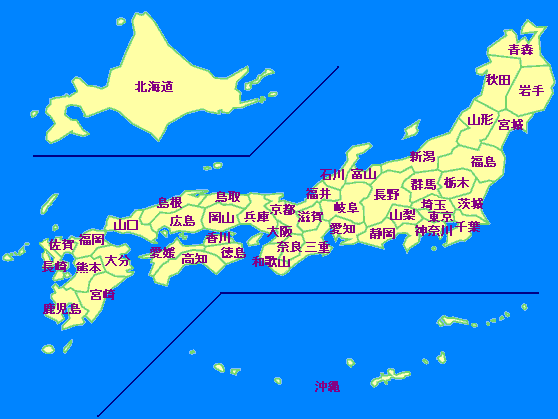 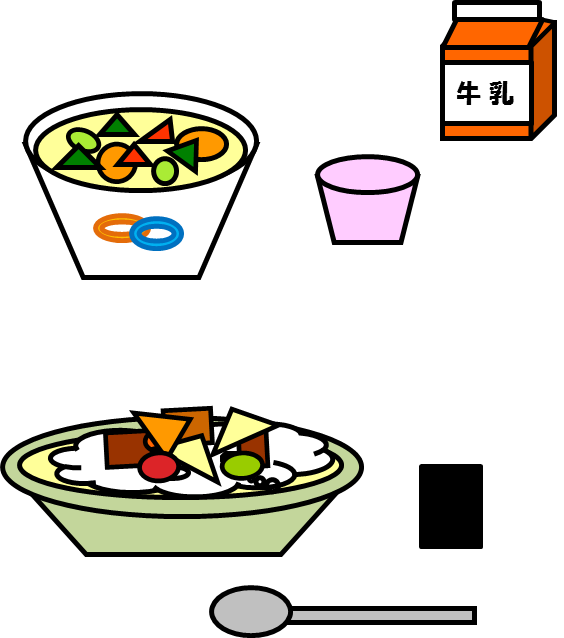 